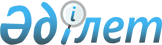 О заключении Соглашения между Правительством Республики Казахстан и Кабинетом Министров Украины о сотрудничестве в области молодежной политикиПостановление Правительства Республики Казахстан от 26 июля 2004 года N 796

     Правительство Республики Казахстан постановляет: 

     1. Одобрить проект Соглашения между Правительством Республики Казахстан и Кабинетом Министров Украины о сотрудничестве в области молодежной политики. 

     2. Уполномочить Айтимову Бырганым Сариевну - Министра образования и науки Республики Kaзaxстан заключить от имени Правительства Республики Казахстан Соглашение между Правительством Республики Казахстан и Кабинетом Министров Украины о сотрудничестве в области молодежной политики. <*> 

     Сноска. В пункт 2 внесены изменения - постановлением Правительства РК от 2 февраля 2005 г. N 86 . 

     3. Настоящее постановление вступает в силу со дня подписания.      Премьер-Министр 

  Республики Казахстан Проект      Соглашение между 

Правительством Республики Казахстан 

и Кабинетом Министров Украины 

о сотрудничестве в области молодежной политики      Правительство Республики Казахстан и Кабинет Министров Украины (далее - Стороны), 

     руководствуясь взаимным желанием укреплять отношения и развивать традиционные дружественные связи между народами двух государств, 

     выражая уверенность в том, что создание тесных взаимосвязей и сотрудничество в области молодежной политики содействуют углублению взаимопонимания между представителями молодого поколения Республики Казахстан и Украины, 

     согласились о нижеследующем:  Статья 1      Стороны будут всемерно содействовать укреплению и развитию молодежных связей посредством сотрудничества центральных органов исполнительной власти, а также иных неправительственных организаций, осуществляющих деятельность в области молодежной политики (далее - сотрудничающие организации).  Статья 2      Стороны будут поощрять и поддерживать развитие связей и сотрудничества в области молодежной политики на основе заключения прямых договоров между сотрудничающими организациями государств Сторон посредством: 

     создания благоприятных условий для совместной работы, связей и взаимных обменов между сотрудничающими организациями; 

     обмена опытом работы в области молодежной политики; 

     содействия внедрению общих программ и проведению молодежных и детских мероприятий (съездов, симпозиумов, конгрессов, конференций, семинаров, тренингов, фестивалей, форумов, брифингов, выставок, конкурсов, встреч) на территории Республики Казахстан и Украины.  Статья 3      Стороны будут содействовать развитию непосредственных связей между сотрудничающими организациями всех уровней, включая обмены делегациями, информацией по вопросам, представляющим взаимный интерес. В случае достижения прямых договоренностей между сотрудничающими организациями будут проводиться совместные программы. Ответственность за исполнение обязательств, которые вытекают из программ, несут те сотрудничающие организации, которые их проводят.  Статья 4      Стороны будут создавать благоприятные условия для организации летнего отдыха детей и молодежи, обменов группами школьников и студентов в период каникул.  Статья 5      Стороны будут поощрять сотрудничество специалистов, тренеров-преподавателей, других специалистов в сфере работы с детьми и молодежью, а также будут содействовать обмену их опытом.  Статья 6      Стороны будут обмениваться опытом работы служб по делам несовершеннолетних, центров социальных служб для молодежи и их специализированных формирований, которые предоставляют психологическую, юридическую и другую помощь несовершеннолетним и молодежи.  Статья 7      Стороны будут содействовать обмену опытом в области разработки и реализации программ трудовой занятости, а также программ, направленных на решение жилищных проблем молодежи. 

     Стороны будут поощрять обмен молодежными трудовыми и студенческими строительными отрядами.  Статья 8      С целью успешной реализации настоящего Соглашения Стороны создадут совместную комиссию из представителей центральных органов исполнительной власти, ответственных за формирование и реализацию молодежной политики в своих государствах. 

     Совместная комиссия будет проводить заседания, как правило, не реже одного раза в год, поочередно в Республике Казахстан и Украине, с целью согласования программы сотрудничества и обменов на период до следующего заседания и подписания соответствующего прямого договора.  Статья 9      Все виды деятельности, охваченные настоящим Соглашением, должны соответствовать и осуществляться согласно нормативным правовым актам государств Сторон и финансироваться в пределах средств, предусматриваемых в бюджетах государств Сторон, а также из других источников, не запрещенных законодательством государств.  Статья 10      Сотрудничество в рамках заключенных прямых договоров о молодежных обменах будет осуществляться на принципах взаимности, в частности: 

     направляющая сторона берет на себя расходы по перевозке своих делегаций к месту проведения мероприятия и в обратном направлении, а также расходы, связанные со всеми видами страхования, предусмотренными при выезде за границу в соответствии с законодательством своего государства; 

     принимающая сторона берет на себя расходы по пребыванию, включая размещение, питание, внутренние транспортные перевозки, а также другую необходимую помощь, в соответствии с законодательством своего государства.  Статья 11      Настоящее Соглашение не затрагивает прав и обязанностей Сторон, вытекающих из других международных договоров, участниками которых являются государства Сторон.  Статья 12      По взаимному согласию Сторон в настоящее Соглашение могут быть внесены изменения и дополнения, которые будут оформлены отдельными протоколами и будут составлять неотъемлемую часть этого Соглашения.  Статья 13      В случае возникновения споров и разногласий при толковании или применении положений настоящего Соглашения Стороны будут разрешать их путем консультаций и переговоров.  Статья 14      Настоящее Соглашение вступает в силу с даты получения последнего письменного уведомления о выполнении Сторонами внутригосударственных процедур, необходимых для его вступления в силу. 

     Настоящее Соглашение заключается сроком на пять лет и будет автоматически продлеваться каждый раз на последующие пятилетние периоды до тех пор, пока одна из Сторон не направит другой Стороне за шесть месяцев до окончания соответствующего периода письменное уведомление о своем намерении прекратить его действие. Прекращение действия настоящего Соглашения не будет влиять на выполнение Сторонами проектов и программ, согласованных на основании положений настоящего Соглашения и не завершенных на момент прекращения его действия, а также на действие договоров и соглашений, заключенных в целях реализации настоящего Соглашения.      Совершено в городе ______ "__"______ 200_ года в двух экземплярах, каждый на казахском, украинском и русском языках, причем все тексты являются аутентичными. 

     В случае возникновения разногласий в толковании настоящего Соглашения Стороны будут обращаться к тексту на русском языке.       За Правительство                 За Кабинет 

   Республики Казахстан             Министров Украины 
					© 2012. РГП на ПХВ «Институт законодательства и правовой информации Республики Казахстан» Министерства юстиции Республики Казахстан
				